St. James’ School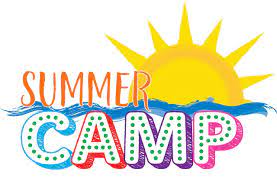 Create…Imagine…Explore…Have Fun!8:30 – 12:00Our camps will provide safe, play-based environments for kids to enjoy friends and have fun in new ways every day.  We will be offering five camp sessions for children who are walking to 5 years of age.  The theme and description for each session is located on the back of the page.  Please return the form below and keep the camp dates/description page for your reference.Payment must be made in full at the time of registration..For questions regarding St. James’ School Summer Camp, please contact the school at 601-941-4296.Registration for St. James’ School Summer Adventures CampReturn this portion of the Child’s Name________________________________        Age(s) ________________________Parent’s Name ______________________________        Cell ___________________________Parent’s Email ___________________________________________________________________Please check the appropriate camp(s) dates:_____ June 3-6, ($180),  “At The Circus”_____ June 17-20, ($180),  “Camping In Nature”_____ June 24-27, ($180),  “Under The Sea”_____ July 15-18, ($180),  “Art Stem Camp”_____ July 22-25 ($180),  “Summer Olympics”Camp Dates and Descriptions: June 3-6	 	“At The Circus” Ladies and gentlemen, gather ‘round… The circus is coming to St. James’! We’re taking you under the big top to witness all your favorite acts. Grab some popcorn and enjoy clowning around with us as we create the carnival show of the century!June 17-20	__“Camping In Nature” We’re going on a camping trip, we’ll need our binoculars! The focus of this week is all things camp and nature related. From the fun and games to the outdoor time to the food we get to eat at a camp site. We will make s’mores, go on a scavenger hunt, sit around pretend campfires, play in real tents, and much more! June 24-27	 	“Under The Sea” We’re escaping to the tropics and exploring the deep blue sea. Kids will have fun in the sun as they learn about sea animals, sea life, and island life. They will play with sand, search for sea shells, play beach games, and build an aquarium. Discover the wonders under the sea without leaving camp!July 15-18	 	“Art Stem Camp” Let’s get Picasso! The focus of this week’s summer camp will be activities rooted in science, technology, engineering, or math. The various art techniques your child will be introduce to will broaden their art horizon and understanding, and will help them see art as more than just a painting or a coloring picture on a piece of paper. There is so much more to art and stem!  July 22-25		“Summer Olympics”Ready or not…here we come and right into our Summer Camp Olympics Games! This week is designed around awesome games we can do in the backyard or at a park. They will learn the importance of teamwork and enhance their skills in various sports. This week will end with a field day and a closing awards day ceremony!All camps are Monday – Thursdayfrom 8:30 until 12:00